УО «Пинский государственный аграрный технологический колледж»Дневная форма получения образования:Заочная форма получения образования:Рабочие профессии, согласно выбранной специальностиВсем нуждающимся предоставляется общежитие!!!Главное управление по образованию Брестского облисполкомаУО «Пинский государственный аграрный технологический колледж»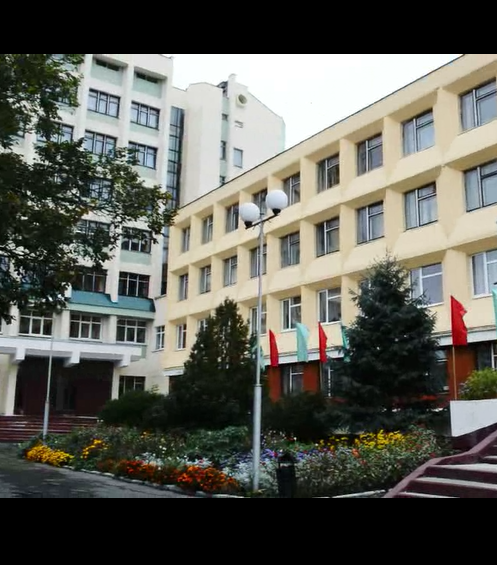 г. Пинск, ул. Ольховских, 22Тел.: 0165) 32-44-77 (приемная комиссия)Факс: (0165) 32-33-66 (приемная директора),  Web-сайт: www.pinsktechnolog.brest.by                                 E-mail: pinsktechnolog@tut.by